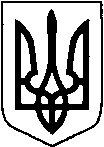 КИЇВСЬКА ОБЛАСТЬТЕТІЇВСЬКА МІСЬКА РАДАVІІІ СКЛИКАННЯ                                           СІМНАДЦЯТА    СЕСІЯР І Ш Е Н Н Я
20.12.2022 р.                                   № 800-17-VIIІ
     Про укладання попередніх договорів оренди  землі на користування земельними ділянками по Тетіївській міській раді                      Розглянувши звернення гр.Загороднього О.В., керуючись Земельним кодексом України та Законом України „Про місцеве самоврядування в Україні”, Законом України „Про оренду землі”, ст.288 Податкового кодексу України та в інтересах Тетіївської міської територіальної громади, Тетіївська міська радаВИРІШИЛА  : 1.Укласти попередній договір оренди  на землі комунальної власності Тетіївської міської ради  до реєстрації договору оренди землі згідно чинного законодавства із:     -  Загороднім Олексієм Васильовичем  на земельну ділянку  площею 0,02 га   по вул. Академіка Байраківського, 72 «Р» в м.Тетієві,    землі громадської забудови для будівництва та обслуговування будівель торгівлі, терміном на один рік з 01.12.2022 по 01.12.2023 рік. 2.Встановити  орендну плату в сумі 8549 грн 80 коп. в рік (10 % від грошової оцінки землі) .    Нормативна  грошова оцінка земельної ділянки становить 85498 грн 00 коп. Розмір орендної  плати визначений у відповідності до грошової оцінки земель населених пунктів міської територіальної громади та затверджених відсоткових ставок  орендної плати  за  землю.  3.Покласти контроль за  сплатою орендної плати на  управління  фінансів Тетіївської міської ради.    4.Контроль за виконанням даного рішення покласти на постійну депутатську комісію з питань регулювання земельних відносин, архітектури, будівництва та охорони навколишнього середовища (голова Крамар О.А.) Міський   голова                                                 Богдан БАЛАГУРА